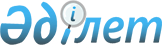 "Халық денсаулығына қауіп төндіретін өнім түрлерін бекіту туралы" Қазақстан Республикасы Денсаулық сақтау министрінің 2009 жылғы 16 қарашадағы № 720 бұйрығының күші жойылды деп тану туралыҚазақстан Республикасы Денсаулық сақтау министрінің 2021 жылғы 23 сәуірдегі № ҚР ДСМ - 34 бұйрығы. Қазақстан Республикасының Әділет министрлігінде 2021 жылғы 27 сәуірде № 22625 болып тіркелді
      "Құқықтық актілер туралы" 2016 жылғы 6 сәуірдегі Қазақстан Республикасы Заңының 6-бабының 2-тармағына және 27-бабының 1-тармағына сәйкес БҰЙЫРАМЫН:
      1. "Халық денсаулығына қауіп төндіретін өнім түрлерін бекіту туралы" Қазақстан Республикасының Денсаулық сақтау министрінің 2009 жылғы 16 қарашадағы № 720 бұйрығының (Нормативтік құқықтық актілерді мемлекеттік тіркеу тізілімінде № 5887 болып тіркелген, Қазақстан Республикасы орталық атқарушы және өзге де орталық мемлекеттік органдарының актілер жинағында 2010 жылғы 20 наурызда жарияланған, № 1) күші жойылды деп танылсын.
      2. Қазақстан Республикасы Денсаулық сақтау министрлігінің Санитариялық-эпидемиологиялық бақылау комитеті Қазақстан Республикасының заңнамасында белгіленген тәртіппен:
      1) осы бұйрықты Қазақстан Республикасы Әділет министрлігінде мемлекеттік тіркеуді;
      2) осы бұйрық ресми жариялағаннан кейін оны Қазақстан Республикасы Денсаулық сақтау министрлігінің интернет-ресурсында орналастыруды;
      3) осы бұйрық Қазақстан Республикасы Әділет министрлігінде мемлекеттік тіркелгеннен кейін он жұмыс күні ішінде Қазақстан Республикасы Денсаулық сақтау министрлігінің Заң департаментіне осы тармақтың 1) және 2) тармақшаларында көзделген іс-шаралардың орындалуы туралы мәліметтерді ұсынуды қамтамасыз етсін.
      3. Осы бұйрықтың орындалуын бақылау жетекшілік ететін Қазақстан Республикасының Денсаулық сақтау вице-министріне жүктелсін. 
      4. Осы бұйрық алғашқы ресми жарияланған күнінен кейін күнтізбелік он күн өткен соң қолданысқа енгізіледі.
					© 2012. Қазақстан Республикасы Әділет министрлігінің «Қазақстан Республикасының Заңнама және құқықтық ақпарат институты» ШЖҚ РМК
				
      Қазақстан Республикасы 
Денсаулық сақтау министрі 

А. Цой
